СОВЕТ ДЕПУТАТОВ муниципального образования Гавриловский сельсовет Саракташского района оренбургской областиЧЕТВЕРТЫЙ созывР Е Ш Е Н И ЕТридцатого первого внеочередного заседания Совета депутатовГавриловского сельсовета Саракташского района Оренбургской области четвертого созыва21.09.2023                                  с. Гавриловка                                      № 96Об утверждении структуры администрации  муниципального образования Гавриловский сельсовет Саракташского района Оренбургской областиВ соответствии с пунктом 8 статьи 37 Федерального закона от 06.10.2003 № 131 «Об общих принципах организации местного самоуправления в Российской Федерации», руководствуясь Уставом муниципального образования Гавриловский сельсовет Саракташского района Оренбургской областиСовет депутатов Гавриловского сельсоветаРЕШИЛ:1. Утвердить структуру администрации муниципального образования Гавриловский сельсовет Саракташского района Оренбургской области согласно приложению к настоящему решению.Признать утратившим силу решение Совета депутатов Гавриловского сельсовета от 30.12.2005 № 15 «Об утверждении структуры администрации Гавриловского сельсовета». 3. Настоящее решение вступает в силу со дня  его подписания и подлежит размещению на официальном сайте администрации Гавриловского сельсовета Саракташского района Оренбургской области. 4. Контроль за исполнением данного решения возложить на постоянную комиссию Совета депутатов сельсовета по мандатным вопросам, вопросам местного самоуправления, законности, правопорядка (Белоус А.В.)Глава Гавриловского сельсовета,председатель Совета депутатов сельсовета                                Е.И. ВарламоваПриложение  к решению Совета депутатов Гавриловского сельсовета Саракташского района Оренбургской областиВоздвиженского сельсовета от 21.09. 2023 № 96Структура администрации  муниципального образования Гавриловский сельсовет Саракташского района Оренбургской области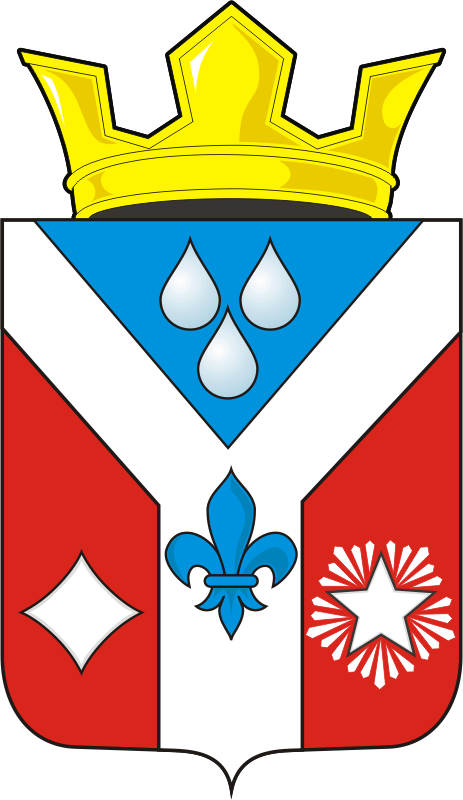 